DAG 4: Werkwijze STAP 1 :Kijken naar wat er wél werkt door benoemen van de natuurlijke aanleg (=talenten)De vorige 3 lessen kreeg je de inzichten over waarom het zo belangrijk is om te waarderen. Nu gaan we praktisch aan de slag met waarderen. En dan denk ik vooral over het waarderen van de natuurlijke aanleg, omdat je hiermee direct de eigenheid versterkt, omdat je kind zich hiermee gezien voelt, erkend voelt om wie hij is (zoals je geleerd hebt in de behoeftepiramide). Deze erkenning is onvoorwaardelijk en het draait hier dus niet om prestaties (voorwaardelijk).Wat zijn talenten?De meeste mensen denken niet veel talenten te hebben, vooral omdat ze denken dat het gaat over uitblinken, de beste zijn. Maar deze denkwijze is volledig achterhaald.Bij talenten gaat het over de natuurlijke aanleg, dus het is aangeboren. Daarom is deze gave zo vanzelfsprekend , ze is  immers verweven met je persoonlijkheid en is het voor iedereen moeilijk om deze bij zichzelf te zien. Belangrijk dus dat ze door anderen worden aangewezen. Dan pas bestaan talenten: als ze benoemd worden door anderen! Onthoud dat achter de complimenten die je krijgt of  geeft, telkens talenten verborgen zijn. Belangrijk om (gemeende) complimenten te geven en zelf te aanvaarden en te kijken welke talenten hier achter schuilen.Hoe talenten herkennen bij je kind:Bij activiteiten waarbij je kind blij wordt zou je moeten kijken of doorvragen wát juist hetgeen is waar hij/zij blij van wordt. Het is dus een kwestie van verder te kijken dan het gedrag. Voorbeeld: een kind dat heel graag naar de voetbal gaat: misschien omdat het graag beweegt (beweger)? Of omdat het blij wordt dat het zijn voetbal-vrienden terug ziet (sociaal)? Of omdat hij graag strategieën bedenkt om te winnen en anderen kan motiveren om mee te doen (meetrekker)? Of een combinatie van deze?Het gevoel is hierbij de wegwijzer: elke activiteit waar je kind blij van wordt: daar zitten talenten achter verstopt. Het gebruik van je talenten vraagt geen extra inspanning, integendeel het gaat moeiteloos en de tijd vliegt voorbij!Talenten vinden via de BAM-methode:			Waar word het kind Blij van of  krijgt het energie van (+doorvragen)?			Is het een Aangeboren gave?			Gaat het Moeiteloos?Dan spreken we over talent! En deze zijn makkelijk te ontwikkelen.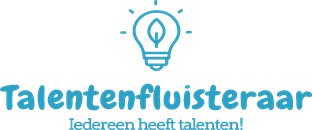 Iedereen heeft talenten, we zijn allemaal geboren met een natuurlijke aanleg: iets dat we graag doen én daardoor kunnen we er heel goed in worden. Want alles wat we graag doen: daar zit ons groeipotentieel. We zijn er automatisch voor gemotiveerd omdat we het leuk vinden. En het geeft aanwijzing voor een studiekeuze dat écht bij iemand past.Voorbeeld: iemand die van nature graag beweegt, grenzen verlegt en anderen kan motiveren. Deze talentenmix is ideaal voor bv. een studie als leerkracht L.O.Keerzijde van talentenIeder talent heeft helaas een keerzijde. Op momenten van stress of hoge druk gaan mensen doorschieten in hun talent, waardoor het talent niet meer effectief is.Pogingen om deze keerzijden weg te werken, mislukken meestal. Ze horen nu eenmaal bij je talenten, je natuurlijk aanleg, omarm daarom ook je zwakke punten. Voorbeeld: een behulpzaam persoon kan onder druk een “bemoeial” wordenVoorbeeld: iemand met het talent “ideeënfontein” luistert onder stress niet naar de ideeën van anderen en onderbreekt voortdurendLukt de BAM-methode niet om talenten te vinden?  Dan kunnen we de OMGEKEERDE WEG gaanSommigen vinden het helaas makkelijker om zwakke punten (keerzijde van talenten) op te sommen dan talenten. Het is super leuk om dan de omgekeerde weg te bewandelen, vertrekkend vanuit zwakke punten en zo talenten opsporen.Voorbeeld: iemand impulsief is vaak chaotisch en ongeduldig, dit zijn zwakke  punten. Welke talenten hangen hieraan vast? Enthousiasme en  actiegerichtheid!Voorbeeld: iemand met dyslexie heeft het moeilijk bij lezen en/ of spellen. Welke talenten hangen hieraan vast? Een goed ruimtelijk inzicht, fantasierijk en  een beeldend geheugen.Voorbeeld: iemand met autisme neemt informatie op een andere manier op en verwerkt anders, dat is lastig. Welke talenten hangen hieraan vast? Betrouwbaarheid, oog voor detail, analytische instelling.BESLUIT: Iedereen heeft een unieke talentenmix. Bij talenten gaat het over je natuurlijke aanleg: hier ligt je motivatie en het groeipotentieel. Je kan ze makkelijk vinden via de BAM-methode (Blij, Aangeboren, Moeiteloos)  Zwaktes zijn meestal de keerzijde van een talent.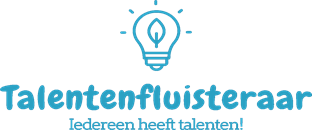 